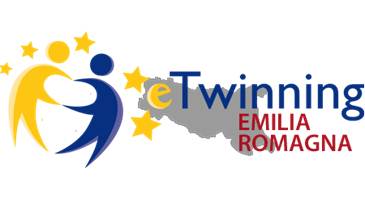 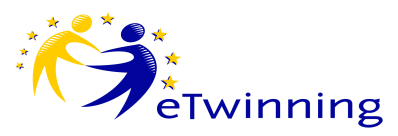 RICHIESTA INCONTRO CON AMBASCIATORE ETWINNINGPRESSO IL PROPRIO ISTITUTODENOMINAZIONE PER ESTESO DELL’ISTITUTOINDIRIZZO E NUMERO DI TELEFONOPERSONA DI CONTATTO (qualifica, n. di cellulare ed indirizzo di posta elettronica)ALTRI ISTITUTI COINVOLTINUMERO PRESUNTO DI PARTECIPANTIMOTIVAZIONE DELLA PROPRIA RICHIESTADATE PROPOSTE PER UN POMERIGGIO 14:30-17:30Fare clic qui per immettere testo.Fare clic qui per immettere testo.Fare clic qui per immettere testo.Fare clic qui per immettere testo.Fare clic qui per immettere testo.Fare clic qui per immettere testo.Fare clic qui per immettere testo.Fare clic qui per immettere testo.DATAFirma del dirigente scolastico__________________________________